あなたはアメリカの現地の学校に転校することになりました。学級の仲間と早くなかよくなるために，友だちに自己紹介しましょう。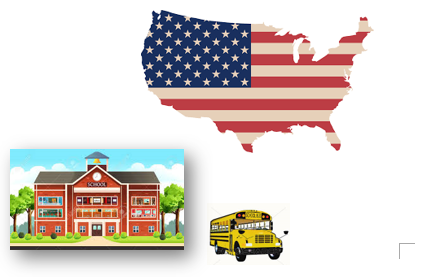 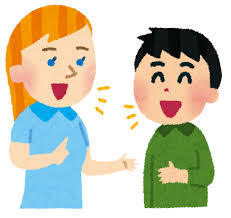 